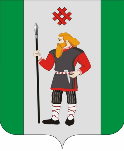 ДУМАКУДЫМКАРСКОГО МУНИЦИПАЛЬНОГО ОКРУГАПЕРМСКОГО КРАЯПЕРВЫЙ СОЗЫВР Е Ш Е Н И Е26.05.2023											           № 99О награждении Почетной грамотой Кудымкарского муниципального округа Пермского краяВ соответствии с решением Думы Кудымкарского муниципального округа Пермского края от 28.12.2022 № 99 «Об утверждении Положения о Почетной грамоте Кудымкарского муниципального округа Пермского края» Дума Кудымкарского муниципального округа Пермского краяРЕШАЕТ:1. За большой вклад социально-экономическое развитие Кудымкарского муниципального округа Пермского края и в связи с 30-летием торговой сети «Маркетинг» наградить Почетной грамотой Кудымкарского муниципального округа Пермского края коллектив ООО «Маркетинг».2. Опубликовать настоящее решение в газете «Парма» и разместить на официальном сайте Кудымкарского муниципального округа Пермского края.3. Настоящее решение вступает в силу после его принятия.4. Контроль за исполнением настоящего решения возложить на постоянную комиссию по местному самоуправлению, регламенту и депутатской этике.Председатель ДумыКудымкарского муниципального округаПермского краяМ.А. ПетровГлава муниципального округа - глава администрации Кудымкарского муниципального округа Пермского краяН.А. Стоянова